
How to Authorize a Gator 1 Card:First I go to card services at this webpage: https://www.bsd.ufl.edu/G1CO/IPay1f/start.aspx?TASK=FACSTAFFAPPROVEI select ID Card Authorization from the dropdown then press “GO”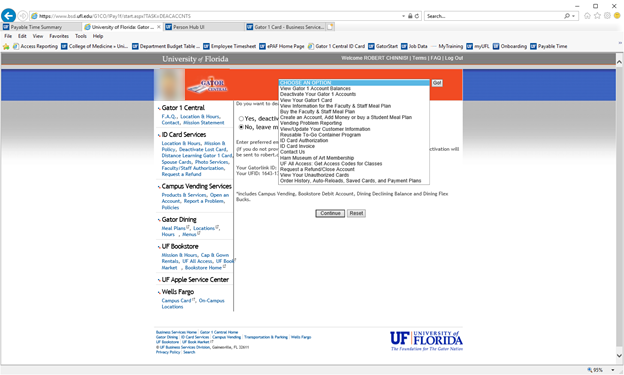 Then we enter the UFID and press Lookup UFID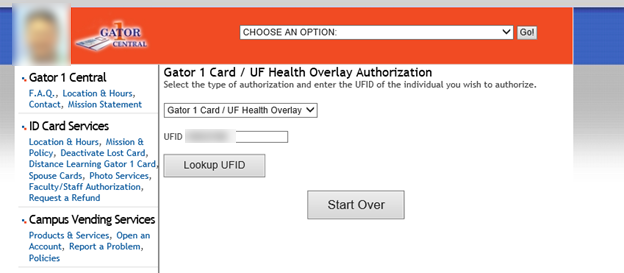 The person’s name autopopulates.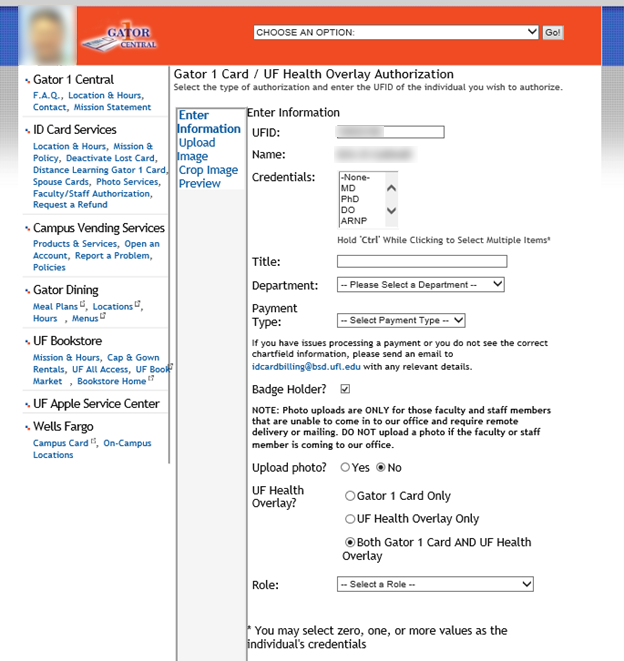 Then I make the necessary selections.First go to bottom and choose if this is a Gator 1 Card only; UF Health Overlay only or BothThen:CredentialsTitle – we type this in manuallySelect Department from a dropdown listSelect payment typeCheck badge holder if neededClick upload photoSelect Role from a dropdown listThen click Next 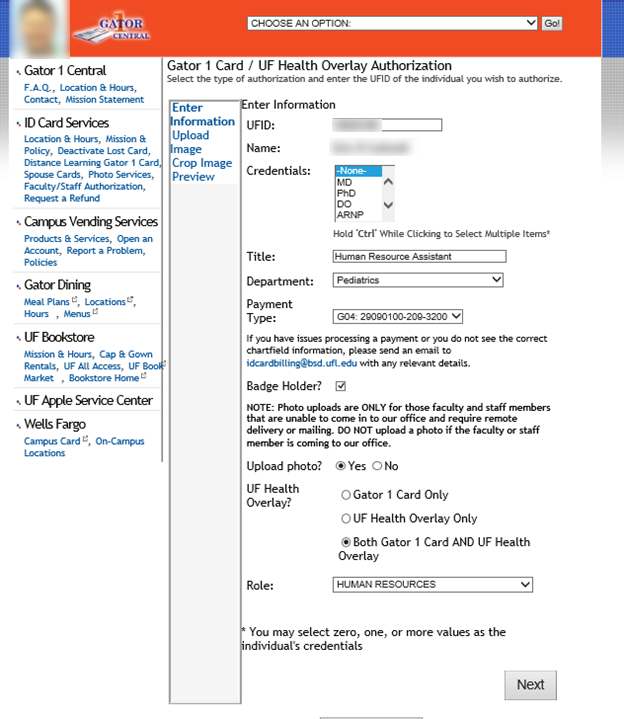 On the next screen we upload the photo by clicking Browse and choosing one from a file and then click next: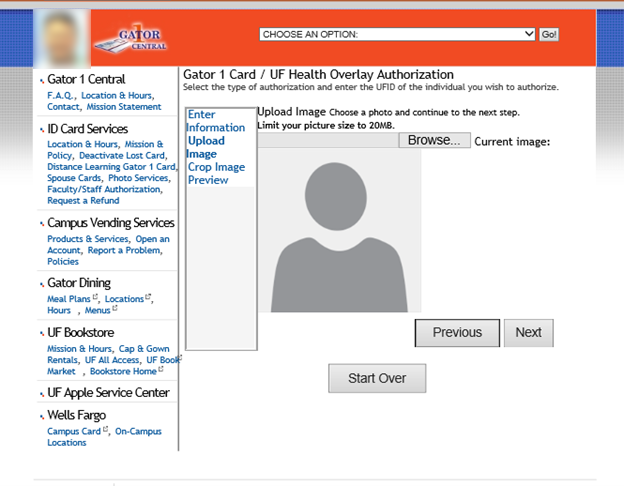 Then we are given the option to crop the image but that is very limited in what can be done, and hit next: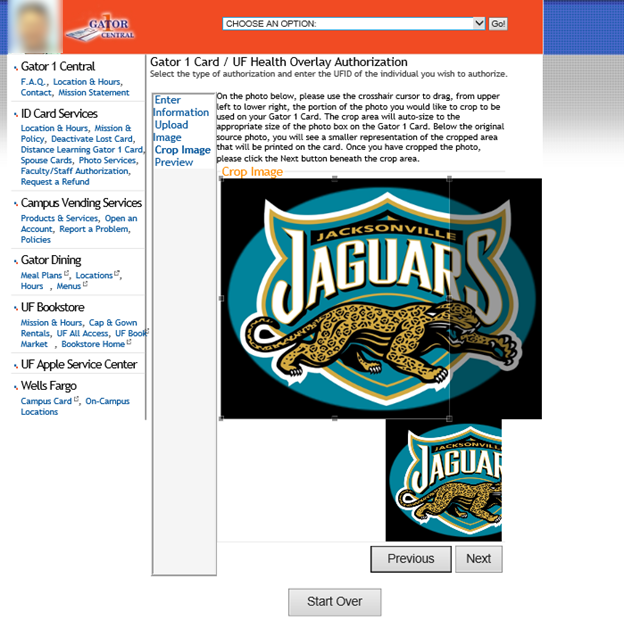 Finally we chose which office the order is going to: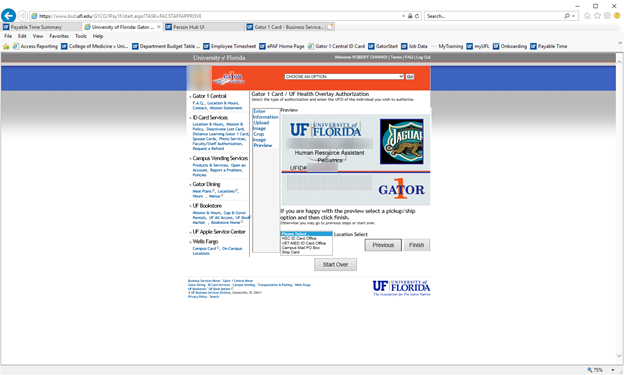 